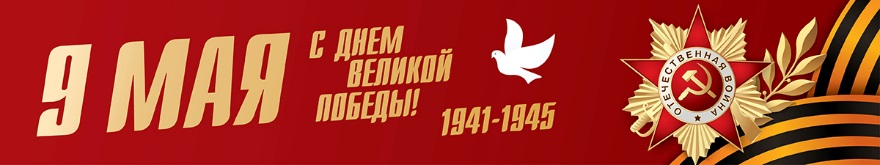 АФИША
мероприятий учреждений культуры Республики Мордовия 
в рамках празднования 77-й годовщины Победы 
в Великой отечественной войне 1941-1945 гг.
5 мая – 9 мая 2022 г.Театральные организацииТеатральные организацииТеатральные организации7 мая, суббота7 мая, суббота7 мая, суббота11.0013.00В. Брыжинский«Журавлиная дорога»спектакльГосударственный театр кукол Республики Мордовия(г. Саранск, ул. Володарского, 90)17.00«Мы были там, на той черте смертельной…»спектакль-концертГосударственный русский драматический театр Республики Мордовия(г. Саранск, ул. Советская, 60)17.00В. Гуркин «Саня, Ваня с ними Римас»народная драмаМордовский государственный национальный драматический театр(г. Саранск, ул. Советская, 27)17.00М. Самойлов «Небесный тихоход»музыкальная комедия в 2-х действияхГосударственный музыкальный театр им. И.М. Яушева(г. Саранск, ул. Б. Хмельницкого, 36)8 мая, воскресенье8 мая, воскресенье8 мая, воскресенье11.0013.00В. Брыжинский«Журавлиная дорога»спектакльГосударственный театр кукол Республики Мордовия (г. Саранск, ул. Володарского, 90)Концертные организацииКонцертные организацииКонцертные организации5 мая, четверг5 мая, четверг5 мая, четверг19.00«Время Победы»концерт артистов Мордовской государственной филармонии, посвященный 77-ой годовщине 
Великой ПобедыМордовская государственная филармония – РДК(г. Саранск, ул. Пролетарская, д.39)Мероприятия в музеях Мероприятия в музеях Мероприятия в музеях 6 мая, пятница6 мая, пятница6 мая, пятница12.00«И в тылу ковалась Победа»(Саранск в годы Великой Отечественной войны) выставкаМордовский республиканский объединенный краеведческий музей им. И.Д. Воронина(г. Саранск, ул. Саранская, 2)11.0015.00Тематическая экскурсия по залу Великой Отечественной войныМордовский республиканский объединенный краеведческий музей им. И.Д. Воронина(г. Саранск, ул. Саранская, 2)7 мая, суббота7 мая, суббота7 мая, суббота13.0015.00Музейная Зарница.Интерактивное занятие «Наши деды славные победы» (Победы адмирала Ф. Ушакова)Мордовский республиканский объединенный краеведческий музей им. И.Д. Воронина(г. Саранск, ул. Саранская, 2)9 мая, понедельник9 мая, понедельник9 мая, понедельникв течение дня«Дни и ночи»выставка произведений из коллекции музея, посвященных Великой Отечественной войнеМордовский республиканский музей изобразительных искусств имени С.Д. Эрьзи                                        (г. Саранск, ул. Коммунистическая, 61)Мероприятия в библиотекахМероприятия в библиотекахМероприятия в библиотеках4 мая4 мая4 мая13.00«Блокадной памяти страницы»патриотический часНациональная библиотека им. А.С. Пушкина Республики Мордовия(г. Саранск, ул. Б. Хмельницкого, 26)5 мая5 мая5 мая12.00«Человек-легенда: Михаил Девятаев»урок гражданственностиНациональная библиотека им. А.С. Пушкина Республики Мордовия(г. Саранск, ул. Б. Хмельницкого, 26)6 мая6 мая6 мая14.00«О песнях, спетых на войне»музыкальная встречаНациональная библиотека им. А.С. Пушкина Республики Мордовия(г. Саранск, ул. Б. Хмельницкого, 26)4-6 мая4-6 мая4-6 мая19.00«Неугасимая память поколений»обзорная экскурсия по коллекции книг изданных в годы Великой Отечественной войныНациональная библиотека им. А.С. Пушкина Республики Мордовия(г. Саранск, ул. Б. Хмельницкого, 26)8 мая8 мая8 мая19.00-20.00«Кино без барьера»показ военных фильмов 
с тифлокомментариемМордовская республиканская специальная библиотека для слепых(г. Саранск, ул. Рабочая, 36)4-12 мая4-12 мая4-12 мая11.00Литературно-творческий проект для детей и юношества «Победный марш»:(вечер воспоминаний «Хронология мужества. Летопись Великой Победы»; литературно-музыкальная композиция «Песня в солдатской шинели»; познавательный час «Героя вечно помнить будем» (к 105-летию со дня рождения М. П. Девятаева);  Международная акция «Читаем детям о войне» (региональный этап; урок памяти «Битвы, которые изменили историю»; тематические выставки)Мордовская республиканская детская библиотека(г. Саранск, ул. Большевистская, 39)